Guide d’anticipationLA SOCIETE GAULOISE  Support : « C’est pas sorcier » Les gauloisCorrection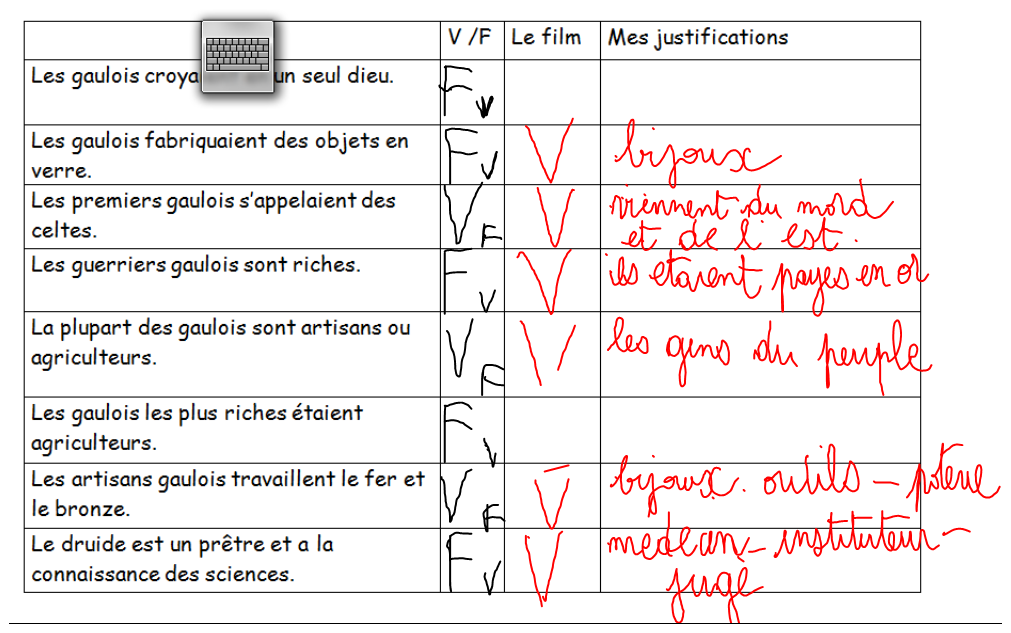 Ce que je pense Vrai ou FauxCe que dit le filmVrai ou fauxMes justificationsLes gaulois croyaient en un seul dieu.Les gaulois fabriquaient des objets en verre.Les premiers gaulois s’appelaient des celtes.Les guerriers gaulois sont riches.La plupart des gaulois sont artisans ou agriculteurs.Les gaulois les plus riches étaient agriculteurs.Les artisans gaulois travaillent le fer et le bronze.Le druide est un prêtre et a la connaissance des sciences.